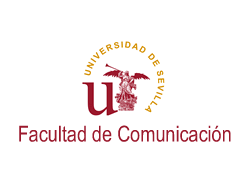 CALENDARIO LECTIVO FACULTAD DE COMUNICACIÓN:El presente Calendario se establece en aplicación a lo dispuesto en el artículo 31 del Reglamento General de Actividades Docentes aprobado por Acuerdo del Claustro Universitario de 5 de febrero de 2009 y según Acuerdo 4.2 del Consejo de Gobierno de la Universidad de Sevilla en sesión del 25 de abril de 2019 y resulta de aplicación a los estudios oficiales de Grado y de Máster Universitario. Adicionalmente se incorpora el calendario correspondiente a los estudios de Doctorado que se imparten en la Facultad de Comunicación (Anexo I).		El Curso Académico 2019-2020 dará comienzo el 23 de septiembre de 2019PERIODOS DE DOCENCIA:Primer Cuatrimestre: TÍTULOS DE GRADO: Del 23 de septiembre de 2019 al 17 de enero de 2020  	(15 Semanas Lectivas)TÍTULOS DE MASTER:                                                                  Del 21 de octubre de 2019 al 14 de febrero de 2020	  (15 Semanas Lectivas)Segundo Cuatrimestre: TÍTULOS DE GRADO:Del 10 de febrero al 5 de junio de 2020       		 (15 Semanas Lectivas)TÍTULOS DE MASTER:Del 24 de febrero al 19 de junio de 2020	   	  	 (15 Semanas Lectivas)PERIODOS DE EXÁMENES:Primera Convocatoria:Asignaturas  Primer Cuatrimestre Grado 	Del 18 de enero al  8 de febrero de 2020Asignaturas  Segundo Cuatrimestre Grado   Del 6 de junio al 4 de julio de 2020Segunda Convocatoria:Asignaturas  Primer y Segundo Cuatrimestre Grado  Del 1 al 16 de septiembre de 2020 Tercera Convocatoria:Asignaturas  Primer y Segundo Cuatrimestre Grado Del 2 al 19 de diciembre de 2019PERIODOS NO LECTIVOS:Navidad:  del 23 de diciembre de 2019  al 6 de enero de 2020 Semana Santa:  del 5 de abril al 12 de abril de 2020.Feria Abril:  del 26 de abril al 3 de mayo de 2020.Periodo Estival:  del 23 de julio al 31 de agosto de 2020. DIAS FESTIVOS:Por determinar:  		Apertura solemne del curso.				12 de octubre de 2019:     	Fiesta Nacional de España.				1 de noviembre de 2019:    	Fiesta de Todos los Santos.				6  de diciembre de 2019:   	 Día de la Constitución.				9  de diciembre de 2019:   	 Lunes siguiente a Inmaculada Concepción.	28 de enero de 2020:         	 Sto. Tomás de Aquino. 				28 de febrero de 2020:       	 Día de Andalucía.	 			1 de mayo de 2020:            	Fiesta del Trabajo. 29 de abril de 2020:           	Feria de Abril (miércoles)11 de junio de 2020:	         	Corpus Christi . 			ANEXO I ESTUDIOS DE DOCTORADOCALENDARIO ACADÉMICO CURSO 2019/20ESTUDIOS DE DOCTORADO ESTUDIANTES DE NUEVO INGRESO (Plan 2011: RD 99/2011) ESTUDIANTES DE NUEVO INGRESO (Plan 2011: RD 99/2011) ESTUDIANTES DE NUEVO INGRESO (Plan 2011: RD 99/2011) FECHA ACTIVIDAD ACTIVIDAD Desde el 1 de junio 2019 Solicitud de autorización previa para estudiantes con titulaciones extranjeras no homologadas (fuera del EEES) Solicitud de autorización previa para estudiantes con titulaciones extranjeras no homologadas (fuera del EEES) PRIMER PLAZO DE ADJUDICACIÓN Y MATRÍCULA PRIMER PLAZO DE ADJUDICACIÓN Y MATRÍCULA PRIMER PLAZO DE ADJUDICACIÓN Y MATRÍCULA Del 9 al 16 de septiembre de 2019 Solicitud de admisión a Programas de Doctorado Solicitud de admisión a Programas de Doctorado Desde el inicio de la presentación de solicitudes y hasta el 2 de octubre de 2019 Plazo de valoración de solicitudes y petición de documentación adicional por el Servicio de Acceso. Validación de solicitudes por Comisiones Académicas Plazo de valoración de solicitudes y petición de documentación adicional por el Servicio de Acceso. Validación de solicitudes por Comisiones Académicas 3 de octubre de 2019Publicación de resultados provisionales de valoración de los candidatosPublicación de resultados provisionales de valoración de los candidatosDel 4 al 11 de octubre de 2019Plazo de subsanación de solicitudesPlazo de subsanación de solicitudesHasta el 18 de octubre de 2019Validación subsanaciones presentadasValidación subsanaciones presentadas21 de octubre de 2019 Publicación resultados definitivosPublicación resultados definitivosDel 21 al 30 de octubre de 2019 Matrícula de tutela académica de tesis doctoral y complementos de formación (en su caso) Matrícula de tutela académica de tesis doctoral y complementos de formación (en su caso) SEGUNDO PLAZO DE ADJUDICACIÓN Y MATRÍCULA (SI QUEDAN PLAZAS SIN OCUPAR) SEGUNDO PLAZO DE ADJUDICACIÓN Y MATRÍCULA (SI QUEDAN PLAZAS SIN OCUPAR) SEGUNDO PLAZO DE ADJUDICACIÓN Y MATRÍCULA (SI QUEDAN PLAZAS SIN OCUPAR) SEGUNDO PLAZO DE ADJUDICACIÓN Y MATRÍCULA (SI QUEDAN PLAZAS SIN OCUPAR) Del 24 de febrero al 2 de marzo de 2020 Del 24 de febrero al 2 de marzo de 2020 Solicitud de admisión a Programas de Doctorado Solicitud de admisión a Programas de Doctorado Desde el inicio de presentación de solicitudes y hasta el 12 de marzo de 2020Desde el inicio de presentación de solicitudes y hasta el 12 de marzo de 2020Plazo de valoración de solicitudes y petición de documentación adicional por el Servicio de Acceso. Validación de solicitudes por Comisiones Académicas Plazo de valoración de solicitudes y petición de documentación adicional por el Servicio de Acceso. Validación de solicitudes por Comisiones Académicas 16 de marzo de 202016 de marzo de 2020Publicación de resultados provisionalesPublicación de resultados provisionalesDel 17 al 19 de marzo de 2020Del 17 al 19 de marzo de 2020Plazo de subsanación de solicitudesPlazo de subsanación de solicitudesHasta el 25 de marzo de 2020Hasta el 25 de marzo de 2020Validación subsanaciones presentadasValidación subsanaciones presentadas27 de marzo de 202027 de marzo de 2020Publicación resultados definitivosPublicación resultados definitivosDel 27 de marzo al 2 de abril de 2020 Del 27 de marzo al 2 de abril de 2020 Matrícula de tutela académica de tesis doctoral y complementos de formación (en su caso) Matrícula de tutela académica de tesis doctoral y complementos de formación (en su caso) 